Сессия 47 – ая                Решение №386                          29 августа 2019 года	О внесении изменений в решение Собрания депутатов муниципального образования «Звениговский муниципальный  район» от 30.03.2016 г. № 150  «О комиссии по соблюдению требований к служебному поведению муниципальных служащих и урегулированию конфликта интересов в администрации муниципального образования «Звениговский муниципальный район»   	В связи с кадровыми изменениями и на основании части 4 статьи 14.1 Федерального закона от 02 марта 2007 года № 25-ФЗ «О муниципальной службе в Российской Федерации», пункта 4 Порядка образования комиссий по соблюдению требований к служебному поведению муниципальных служащих и урегулированию конфликта интересов в органах местного самоуправления в Республике Марий Эл, утвержденного Указом Главы Республики Марий Эл от 06 июня 2012 года № 63, Собрание депутатов МО «Звениговский муниципальный район»,РЕШИЛО:1. Внести следующие изменения в решение Собрания депутатов муниципального образования «Звениговский муниципальный район» от 30.03.2016 г. № 150 «О комиссии по соблюдению требований к служебному поведению муниципальных служащих и урегулированию конфликта интересов в администрации муниципального образования  «Звениговский муниципальный район»:1) Исключить из состава комиссии:- Соколову Татьяну Родионовну;2) включить в состав комиссии в качестве секретаря  комиссии:- Ипатову Людмилу Владиславовну, ведущего специалиста отдела по правовым вопросам, муниципальной службе и кадрам Администрации муниципального образования «Звениговский муниципальный район».      Председатель Собрания депутатов      Звениговского муниципального района                                    Н.Н.Козлова    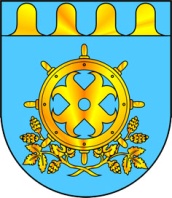 ЗВЕНИГОВСКИЙ МУНИЦИПАЛЬНЫЙ РАЙОНЖЫН КУДЫМШО СОЗЫВ ДЕПУТАТ-ВЛАКЫН ПОГЫНЫМАШЫШТСОБРАНИЕ ДЕПУТАТОВ ШЕСТОГО СОЗЫВА ЗВЕНИГОВСКОГО МУНИЦИПАЛЬНОГО РАЙОНА